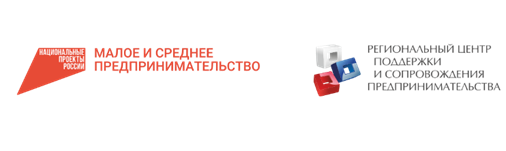 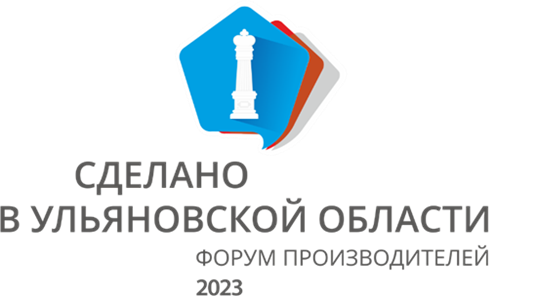 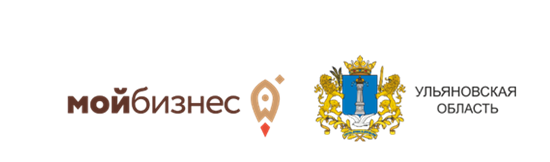 ПРОГРАММА24 МАЯ«Дом предпринимателя»12.00-13.30Закупочная сессия с торговой сетью «Пятерочка»Производители Ульяновской области смогут представить свою продукцию, а также обсудить механизмы и условия сотрудничества с представителями торговой сети «Пятерочка», вопросы совершенствования производственных процессов для оптимизации реализации своей продукции на полках торговой сети.Участники:предприниматели - товаропроизводители Ульяновской области26 МАЯ Дворец спорта «Волга-Спорт-Арена»09.00 Регистрация участников 10.00-18.00Работа экспозиционной площадкиВыставочная экспозиция региональных производителей продукции и услуг «Сделано 
в Ульяновской области»10.00-11.30Конференц - зал №1Мастер-класс «Как настроить внутренние процессы, чтобы не потерять прибыль, торгуя на маркетплейсах»  Максимальная оптимизация карточки товара для продажи на площадках. Какие инструменты можно, нужно применить. Рекламные каналы, эффективность. На что важно обращать внимание в личном кабинете продавца. Какой алгоритм необходимо соблюдать для эффективной/продуктивной работы и продаж. Как приумножиться, если имеются стабильные продажи. Как подобрать товар для продаж. Важность и смысл: сертификации, товарного знака продавца. Упаковка товара (брендирование продукции, упаковка для поставки). Тренды и фишки для карточки товара (фото, видео, контент, сео, теги). Что можно а что нельзя применять в оформлении, модерация. Ценообразование товара. Логистика, комиссии.Какие инструменты для продвижения товаров на маркетплейсах и привлечения клиентов эффективны в 2023 году? Разбор типичных ошибок при работе с маркетплейсами. Актуальные фишки и лайфхаки для развития магазина на маркетплейсах.Модератор:Руслан Кашперский, первый заместитель директора регионального центра «Мой бизнес»Эксперты:Марат Хабатуллин, основатель клуба селлеров WIllion, автор курса «OZON-легкий старт» 
и курса по запуску интернет-магазина Елена Кондрашкина, руководитель агентства по юридическому и налоговому консалтингу «Б.А.Ю.-Консалтинг», общественный представитель Уполномоченного в сфере налогообложенияВладислав Ермолаев, топ-селлер на WildberriesЕлена Пекарская, руководитель дирекции привлечения и развития продаж в г. Ульяновске ПАО «Банк Уралсиб»10.00-11.30Конференц-зал №2Экспертная сессия «Как стать поставщиком независимых сетей России»(При партнёрстве Союза независимых сетей России)Презентация Союза независимых сетей России (более 40 входящих в него торговых сетей). Дополнительные каналы сбыта продукции. Скрытые возможности увеличения продаж.Модератор:Павел Антонов, руководитель Центра развития торговлиЭксперты:Иван Бабухадзе, директор Союза независимых сетей РоссииСергей Лобанов, заместитель директора департамента развития внутренней торговли Министерства промышленности и торговли Российской ФедерацииУчастники:товаропроизводители Ульяновской области, представители торговых сетей, работающих на территории Ульяновской области10.00-11.30Конференц-зал №3Мастер-класс «Как бизнесу работать со СМИ»(При партнёрстве Издательского дома «Комсомольская правда»)Что сегодня интересует аудиторию и как с этим работать. Как выбрать СМИ для публикации и оценить эффективность размещенного материала. Как и чем зацепить читателя и клиента - лайфхаки для партнеров и рекламодателей.Популярные площадки. Как изменился ландшафт социальных сетей. Тренды. Какие инструменты набирают популярность.Видео. Востребованные форматы для пользователей и бизнеса.Эксперты:Ильдар Ахмадеев, директор по развитию регионов Медиагруппы «Комсомольская правда» (ВКС)Светлана Камозина, креативный продюсер SMM Медиагруппы «Комсомольская правда»10.00-15.30Переговорная Закупочная сессия с крупнейшими оптовыми и дистрибьюторскими компаниями-импортёрами российской продукции (с участием стран: Казахстан, Узбекистан, ОАЭ) 	Компаниям – производителям товаров и услуг представится возможность продемонстрировать свою продукцию закупщикам торговых компаний из иностранных государствПредставители компаний-импортёров:Алексей Шуплецов, директор ТОО «ТД ПФБ», координатор проекта «Центр присутствия ульяновских товаров в Казахстане»Арина Власова, директор ТОО «Центр имидж-технологий «Айдахар», консультант по закупкам ведущих сетей модной одежды в КазахстанеНодирбек Рузиев, заместитель директора по внешнеэкономической деятельности компании «Kolberg Group» (Узбекистан)Участники:представители ведущих импортёров российской продукции, представители экспортно - ориентированных компаний12.00-13.30Конференц-зал №1Открытый диалог с предпринимательским сообществом Ульяновской области (При партнёрстве Корпорации МСП)Презентация актуальных продуктов Корпорации МСП и МСП Банка. Общение в формате «вопрос-ответ» Спикеры:Андрей Железняков, заместитель Генерального директора АО «Корпорация «МСП»Вадим Дзыгарь, директор Дирекции стратегического развития АО «МСП Банк»Марина Алексеева, Первый заместитель Председателя Правительства Ульяновской областиАлексей Царев, первый заместитель Министра Экономического развития и промышленности Ульяновской областиСергей Барышев, заместитель директора ОГКУ «Департамент государственных программ развития малого и среднего бизнеса Ульяновской области»Александр Носков, Управляющий ДО Ульяновский ПАО «Банк Уралсиб»Спикеры в формате ВКС:Василий Акименко, УРМ «АО «МСП Банк» в г. КазаниЕвгений Дубилин, консультант Дирекции каналов продаж и взаимодействия с финансовыми организациями-партнерами Сергей Ищенко, советник Дирекции международной деятельностиЛюбовь Марченко, заместитель руководителя управления кредитного анализа АО «МСП Лизинг»Алексей Охрименко, руководитель Дирекции мониторинга реализации приоритетных проектов и программ поддержки субъектов МСПОльга Петрикова, консультант Дирекции развития кооперационных цепочек субъектов МСПАлексей Половинкин, советник Дирекции регионального развития Сергей Саньков, заместитель начальника управления мониторинга контрольной (надзорной) деятельности в отношении субъектов МСПАртем Спасокукоцкий, советник Дирекции оценки и мониторинга соответствия Елена Филиппова, руководитель Дирекции развития инфраструктуры поддержки Мария Цветаева, заместитель руководителя Дирекции образовательных проектов Алексей Шестоперов, руководитель Дирекции организации правовой поддержки субъектов МСПУчастники: субъекты МСП Ульяновской области12.00-13.30Конференц-зал №3Круглый стол «Глэмпинг как новое направление туристической деятельности: особенности и перспективы развития»Что такое глэмпинг?Идея и разработка концепции будущего проекта в сфере туризма.Основные ошибки предпринимателей при создании глэмпингов.Кемпинг или глэмпинг? Что нужно учесть при выборе формата вашего бизнеса.Спикеры:Олеся Эйхман, основатель и руководитель Глэмпинга «Холмы»Дарья Волкова, основатель консалтингового агентства по сопровождению и запуску проектов агротуризма на территориях Российской Федерации, общественный представитель Агентства стратегических инициатив по продвижению новых проектовЖанна Кира, Президент Ассоциации глэмпингов, сооснователь архитектурного бюро «Место» и компании-производителя «Дикий Дом»Андрей Артюхов, Президент клуба «Лига Караванеров», Член Международной Федерации кемпингов и караванинга FICC, Член экспертного совета при Комитете Государственной Думы по туризму и развитию туристической инфраструктуры, руководитель специализированной секции по развитию автотуризма, кемпингов и глэмпингов, эксперт по развитию кемпингов 
и специализированных маршрутов в проекте www.RVLand.ru13.00-14.30Конференц-зал №2Заседание Экспортного совета при Губернаторе Ульяновской областиКакими актуальными мерами поддержки можно воспользоваться на федеральном 
и региональном уровнях? Какие особенности необходимо учитывать при экспорте в условиях ограничений? Какие новые логистические возможности появились при перестраивании цепочек поставок? Как осуществлять трансграничные расчеты на современном этапе? Что даёт участие в программе «Made in Russia»?Модератор:Руслан Гайнетдинов, директор Регионального центра поддержки и сопровождения предпринимательстваСпикеры:Алексей Русских, Губернатор Ульяновской областиНиколай Тишин, генеральный директор ООО «1А»Александр Тузов, руководитель ООО «Италон»Антон Щукин, коммерческий директор ООО «Сан Марко»Александра Камнева, руководитель Представительства Акционерного общества «Российский экспортный центр» в г. СамареАлександр Куприянов, управляющий Отделением по Ульяновской области Волго-Вятского главного управления Центрального банка Российской ФедерацииНиколай Зонтов, Министр экономического развития и промышленности Ульяновской областиРоман Чекушов, директор департамента международной кооперации и лицензирования в сфере внешней торговли Министерства промышленности и торговли Российской Федерации (ВКС)Игорь Гоц, управляющий директор ассоциации «Афанасий Никитин»Иван Тонких, генеральный директор РасонКонТранс, председатель Российско-Туркменского делового советаСергей Рыбаков, директор по стратегическому развитию ООО «Страховой брокер «Рифамс»Нодирбек Рузиев, директор по внешнеэкономической деятельности ООО «Kolberg Production»Алексей Шуплецов, директор компании ТОО «ТД ПФБ»Милана Подшивалова, директор центра экспертной поддержки АО «Российский экспортный центр» (ВКС)Участники:члены экспортного совета при Губернаторе Ульяновской области, представители экспортно ориентированных компаний14.00-15.30Конференц-зал №1Взаимодействие АО «Корпорация «МСП» с организациями инфраструктуры поддержки МСП Ульяновской области Спикеры:Андрей Железняков, заместитель Генерального директора АО «Корпорация «МСП»Вадим Дзыгарь, директор Дирекции стратегического развития АО «МСП Банк»Николай Зонтов, Министр экономического развития и промышленности Ульяновской областиАлександр Спицын, Генеральный директор Фонда «Гарантийный фонд Ульяновской области»Наталья Артемьева, исполнительный директор микрокредитной компании фонда «Фонд финансирования промышленности и предпринимательства Ульяновской области»Руслан Гайнетдинов, директор Регионального центра поддержки и сопровождения предпринимательстваИгорь Рябиков, генеральный директор АНО Центр компетенций развития промышленностиАлександр Якунин, председатель Союза «Ульяновская областная торгово-промышленная палата»Екатерина Толчина, Уполномоченный по защите прав предпринимателей в Ульяновской областиПредставитель Агентства государственных закупок Ульяновской областиПредставитель Группы Открытие+ВТБПредставитель Альфа Банка	Спикеры в формате ВКС:Василий Акименко, УРМ «АО «МСП Банк» в г. КазаниЕвгений Дубилин, консультант Дирекции каналов продаж и взаимодействия с финансовыми организациями-партнерами Сергей Ищенко, советник Дирекции международной деятельностиАлексей Охрименко, руководитель Дирекции мониторинга реализации приоритетных проектов и программ поддержки субъектов МСПОльга Петрикова, консультант Дирекции развития кооперационных цепочек субъектов МСПОльга Пискунова, заместитель Генерального директора АО «МСП Лизинг»Алексей Половинкин, советник Дирекции регионального развития Сергей Саньков, заместитель начальника управления мониторинга контрольной (надзорной) деятельности в отношении субъектов МСПАртем Спасокукоцкий, советник Дирекции оценки и мониторинга соответствия Елена Филиппова, руководитель Дирекции развития инфраструктуры поддержки Мария Цветаева, заместитель руководителя Дирекции образовательных проектов Алексей Шестоперов, руководитель Дирекции организации правовой поддержки субъектов МСП14.00-15.30Конференц-зал №3Презентация «Использование брендов «Союзмультфильма» как инструмент увеличения продаж»Примеры реализованных лицензионных кейсов с российскими брендами Киностудии «Союзмультфильм». Влияние узнаваемости на объем продаж. Грамотная монетизация лояльности и любви аудитории.Спикеры:Владимир Чибисов, коммерческий директор Киностудии «Союзмультфильм»Екатерина Слащева, руководитель департамента Парков и Мероприятий Киностудии «Союзмультфильм»Эксперт: Сергей Малышев, директор ООО ТД «Ульяновский Хладокомбинат»Участники: успешные ульяновские бренды15.00-18.30Конференц-зал №2Первый SMM-батл. Шесть лучших экспертов по социальным сетям встретятся на площадке.Таргетинг – является ли реклама и лидогенерация основой работы?  В контакте – можно ли просто хорошими публикациями развивать сообщество и личную страницу. Нужно ли быть ещё в какой-то социальной сети, кроме ВКонтакте в 2023 году?Клипы, видео и прямые эфиры. Какие фишки, сценарии и особенности важнее всего в 2023 году?  Нельзяграм –активная аудитория и работа и нововведения в главной запрещённой социальной сети.  Шесть лучших экспертов встретятся на площадке СММ-батла и представят полярные точки зрения на социальные сети и работу в них.Модератор:Николай Жиляков, руководитель дизайн-студии и СММ-агентства «Azza», сооснователь проектов «ЛенинСап» и проката гидроциклов «Гидро73», участник сообщества high-impact предпринимателей «ЭКВИУМ»16.00-17.30Конференц-зал №1Закупочная сессия «Лёгкая промышленность. Лёгкий шаг на новые рынки»Перспективы развития российских брендов. Реальная картина рынка после ухода крупных сетей, плюсы и минусы. Актуальный запрос потребителя. Отзыв о брендах, представленных на выставкеМодератор:Анна Бибич, арт-директор бренда Business LineБайеры:Омар Байрамов, основатель и владелец бутика Российских Дизайнеров Win WayОксана Пиккель, редактор сайта медиахолдинга «PROfashion»Евгения Климкова, основатель бренда одежды Klimkova kidsРегина Муратова, эксперт в области создания стиля, имиджмейкер, основатель бренда одежды MuR, член Союза Русских Байеров, колумнист журнала L'OfficielАндрей Комзов, сооснователь бренда «Volga Mama»Василий Румянцев, сооснователь бренда «Volga Mama»Наталия Бойко, Контент-менеджер Универмага Российских Дизайнеров «SLAVA concept», Event-менеджер Универмага Российских Дизайнеров «SLAVA concept», Ведущая канала «Носи Российсикое»Патрисия Карагозян, Сооснователь и директор по развитию Центральной галереи дизайеровГеннадий Нугаев, производитель тканей (Узбекистан)Диля Туробова, менеджер фабрики «Sezer Tekstil» (Турция)16.00-17.30Конференц-зал №3Семинар «Интеллектуальная собственность в предпринимательской деятельности»Какая интеллектуальная собственность может возникнуть в результате осуществления предпринимательской деятельности, в том числе в творческом бизнесе?Зачем необходимо оформлять права на объекты интеллектуальной собственности, и какие от этого плюсы для творческого предпринимателя?Основные ошибки при использовании интеллектуальной собственности 
в предпринимательской деятельности.Как защитить свою интеллектуальную собственность от неправомерного использования?Спикер:  Георгий Давидьян, исполнительный директор юридической компании «МЕДИА-НН» (г. Нижний Новгород), член ассоциации юристов РФ, член лицензионного комитета Ассоциации индустрии детских товаров, участник Рабочей группы по совершенствованию администрирования таможенными органами перемещения детских товаров через таможенную границу Евразийского экономического союза, член Совета ТПП РФ по развитию электронной коммерции27 МАЯ Дворец спорта «Волга-Спорт-Арена»Неделя моды «Ulyanovsk fashion week»Международное профессиональное мероприятие, призванное объединить дизайнеров одежды, интерьеров, мейкеров, стилистов, визажистов, людей творческих профессий с целью развития креативной индустрии в стране и в регионе в частности.11.00 -19.00Работа дизайн-маркета и зоны современного искусства12.00Детская развлекательная программа13.00 - 15.00 Fashion show kidsХэдлайнер - дизайнерский бренд одежды Klimkova kids (Москва)16.00 - 17.00 Конкурс «Мисс Ульяновск»18.00Fashion show adults: вечерняя программа с участием Ульяновского государственного симфонического оркестра «Губернаторский».Конкурс брендов одеждыХэдлайнеры - Султан Салиев (Казань), бренд Business Line (Ульяновск).